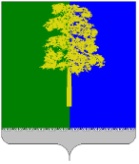 Муниципальное образование Кондинский районХанты-Мансийского автономного округа – ЮгрыАДМИНИСТРАЦИЯ КОНДИНСКОГО РАЙОНАПОСТАНОВЛЕНИЕВ целях организации процесса урегулирования механизма расходования остатков средств, поступивших от экологических платежей, включая поступления сверх объемов, учтенных при утверждении общего объема доходов бюджета муниципального образования Кондинский район, руководствуясь статьей 31 Бюджетного кодекса Российской Федерации, постановлением Правительства Российской Федерации от 02 августа 2022 года № 1370 «О порядке разработки и согласования плана мероприятий, указанных в пункте 1 статьи 16.6, пункте 1                      статьи 75.1 и пункте 1 статьи 78.2 Федерального закона «Об охране окружающей среды», субъекта Российской Федерации», в соответствии с Федеральным законом                                    от 10 января 2002 года № 7-ФЗ «Об охране окружающей среды», во исполнение пункта 7 Методических рекомендаций по разработке плана мероприятий, указанных в пункте 1 статьи 16.6, пункте 1 статьи 75.1 и пункте 1 статьи 78.2 Федерального закона «Об охране окружающей среды», субъекта Российской Федерации, письма Министерства природных ресурсов и экологии Российской Федерации от 27 октября 2022 года № 19-53/42916, администрация Кондинского района постановляет:1. Направлять плату за негативное воздействие на окружающую среду, поступившую сверх объемов, учтенных при утверждении общего объема доходов бюджета муниципального образования Кондинский район, а также неизрасходованные средства, поступившие от платы за негативное воздействие на окружающую среду в отчетном году, на реализацию отдельных природоохранных мероприятий, включенных в муниципальные программы Кондинского района, и необходимость реализации которых обусловлено решением суда, вступившим в законную силу, но не более суммы поступивших доходов.2. Направлять остатки средств, поступивших от административных штрафов за административные правонарушения в области охраны окружающей среды, поступивших от платежей по искам о возмещении вреда, причиненного окружающей среде вследствие нарушений обязательных требований, а также от платежей, уплачиваемых при добровольном возмещении вреда, причиненного окружающей среде вследствие нарушений обязательных требований на реализацию отдельных природоохранных мероприятий, включенных в муниципальные программы Кондинского района, и необходимость реализации которых обусловлено решением суда, вступившим в законную силу, но не более суммы поступивших доходов.3. Управлению по природным ресурсам и экологии администрации Кондинского района разработать план мероприятий, необходимость реализации которых обусловлено решением суда, вступившим в законную силу с указанием муниципальной программы, в которую данное мероприятие подлежит включению. 4. План мероприятий, указанный в пункте 3 постановления, согласовывается со всеми заинтересованными структурами администрации Кондинского района и утверждается администрацией Кондинского района.5. Расходование средств, указанных в пунктах 1, 2 постановления, осуществляется в пределах бюджетных ассигнований, утвержденных решением Думы Кондинского района на текущий и (или) очередной финансовый год и на плановый период, согласно ведомственной структуре расходов на основании сводной бюджетной росписи.6. Комитету по финансам и налоговой политике администрации Кондинского района в установленном законодательством порядке осуществлять учет средств, поступивших в бюджет Кондинского района от экологических платежей,                                   и ежемесячно, до 10 числа месяца, следующего за отчетным, представлять информацию о поступлении экологических платежей в управление по природным ресурсам и экологии администрации Кондинского района.7. Обнародовать постановление в соответствии с решением Думы Кондинского района от 27 февраля 2017 года № 215 «Об утверждении Порядка опубликования (обнародования) муниципальных правовых актов и другой официальной информации органов местного самоуправления муниципального образования Кондинский район» и разместить на официальном сайте органов местного самоуправления Кондинского района. 8. Постановление вступает в силу после его обнародования и распространяется на правоотношения, возникшие с 01 января 2024 года.9. Контроль за выполнением постановления возложить на заместителя главы района А.И. Уланова. са/Банк документов/Постановления 2024от 08 февраля 2024 года№ 140пгт. МеждуреченскийО расходовании остатков средств, поступившихот экологических платежей, включая поступления сверх объемов, учтенных при утверждении общего объема доходов бюджета муниципального образования Кондинский районГлава районаА.А.Мухин